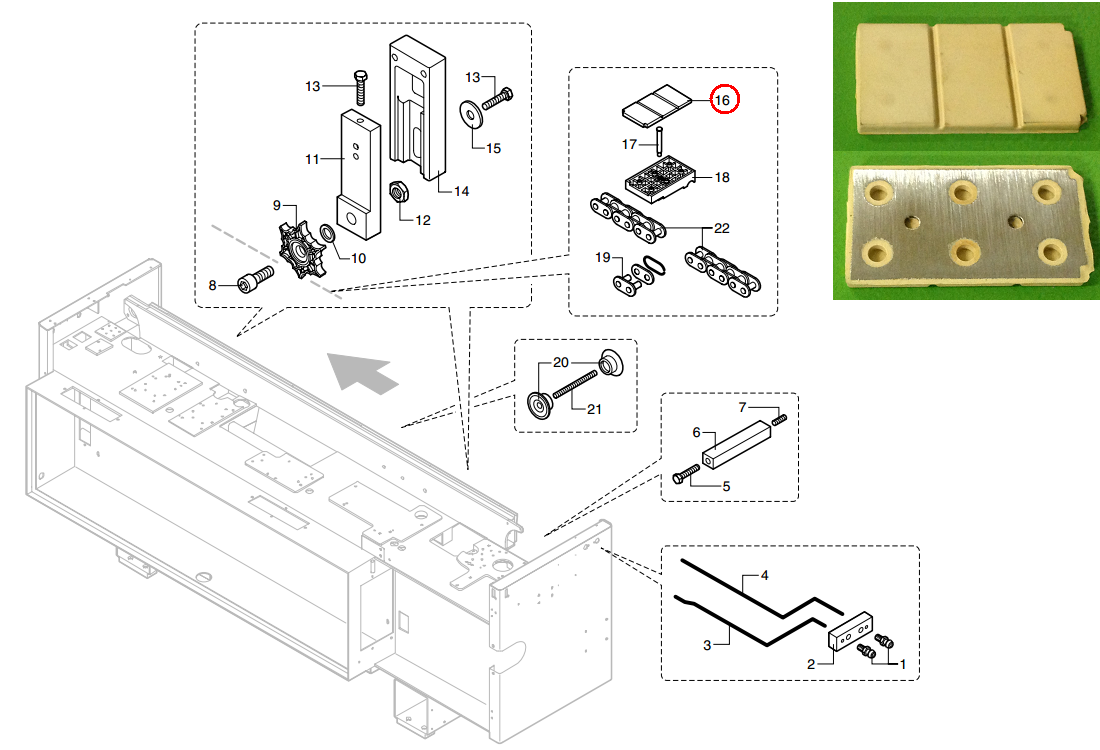 Код из 1САртикулНаименование/ Бренд/ПоставщикТехнические характеристикиГабаритыД*Ш*В,ммМасса,грМатериалМесто установки/НазначениеF00229590533716039AНакладка прижимного башмака60*32Алюминий, резинаКромкооблицовочный станок K203EF00229590533716039A60*32Алюминий, резинаКромкооблицовочный станок K203EF00229590533716039ASCM60*32Алюминий, резинаКромкооблицовочный станок K203E